Приложение № 1к Положению о порядке проведения открытого конкурсана лучший эскиз художественного оформлениястены здания (ангара), расположенной на ул. Первомайская, 13 в пос. Одоев Тульской области  ТЕХНИЧЕСКОЕ ЗАДАНИЕ ДЛЯ УЧАСТНИКОВ КОНКУРСА1. Под конкурсной работой подразумевается эскиз, рисунок, графическое изображение, которое в дальнейшем можно будет использовать для художественного оформления торцевой стены здания (ангара) размером 18,9 м Х 9,27м.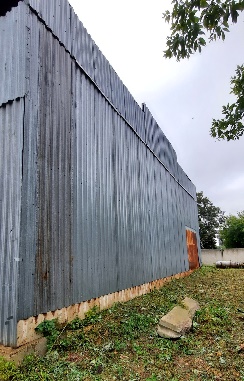 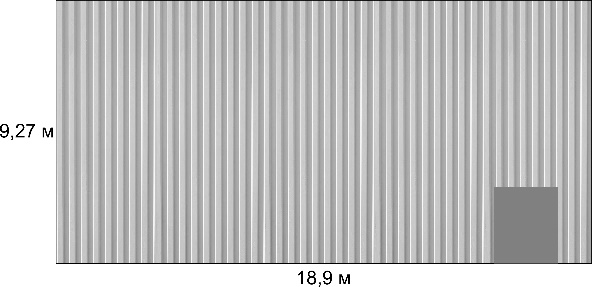 Рис 1. Схема поверхности для нанесения изображенияРис 2. Фотография поверхности для нанесения изображения2. Возможные темы работ: - историческое прошлое одоевской земли;- 500-летие Тульского кремля и Большой Засечной черты.Автор имеет право выбрать собственную тематику для работы.3. При выборе художественного решения нужно учитывать расположение здания, непосредственно примыкающего к Благовещенскому храму (см. приложение 4 «Историческая справка»)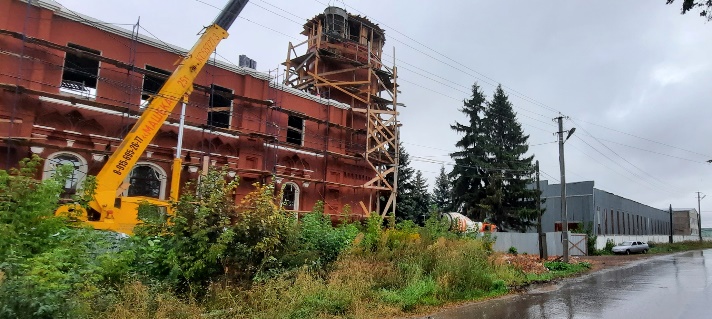 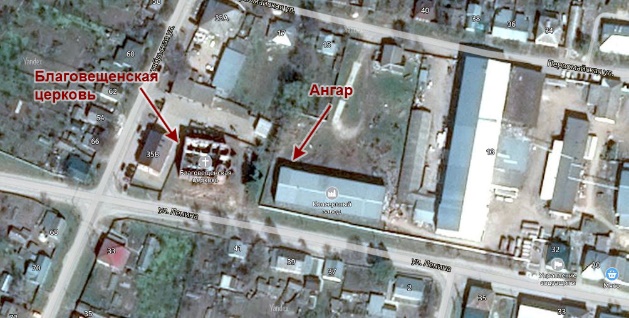 Рис 3. Карта расположения здания и Благовещенского храмаРис 4. Фотография расположения здания и Благовещенского храма4. Эскиз может быть представлен на бумажном носителе формата А4 или в электронном виде в формате jpeg, png, cdr, tiff (файлы не более 15 МБ). Разрешение изображения должно быть пригодным для воспроизведения.5. Авторы работ несут полную ответственность за соблюдение ими авторских и смежных прав на предоставляемые работы.6. Эскизные проекты не должны быть ранее нигде опубликованы или участвовать в других конкурсах.*К участию в Конкурсе не допускаются работы, содержание которых противоречит законодательству РФ. Конкурсная работа не должна быть откровенно эротического или порнографического характера; изображать, содержать или пропагандировать сцены или элементы агрессии, экстремизма, насилия, дискриминации по половому, возрастному и пр. признакам, расовой или религиозной нетерпимости, призывов к разжиганию межнациональной розни, употребления наркотиков или алкогольных напитков; быть явно оскорбительного характера; содержать изображения и тексты, направленные на рекламу товаров и услуг.